St Ninian’s High School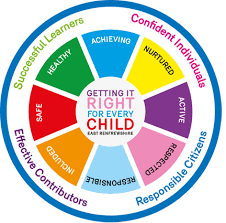 PSHE NewsletterWeek Beginning 24th August 2019 Focus: Daily Prayers•Pupils travelling on coaches are to be aware that there is no eating or drinking allowed when travelling to and from school.  Please respect this rule and do not eat/drink whilst traveling on the school bus.•School Entrances To minimise large numbers around the entrances.   Pupils must enter and exit through specific doors depending on the class that they will be in that session. Pupils must make sure they have checked their timetable.  Front Door: Modern languages/ Business/ Computing ICT 4 and 5/ ArtEnglish doors: English/ Maths/ Music /RETechnical doors: Technical/Home Economics/ Modern Studies and History (access via HE corridor)Science doors: The Sciences/ Geography/ Computing ICT 2 and 3Hand sanitiser will be available at each entrance which pupils must use when entering the building.• Faith mattersEucharistic Adoration from 12.20-1.00pm every Friday with the Rosary at 12.30pm. Mass in the Oratory, Tuesday, Thursday, Friday, 8.25am. We will be putting in place guidance to manage social distance. National regulations for the celebration of Mass will be followed.• Blessings and Prayers I have attached a letter of solicitude from Archbishop Tartaglia offering his prayers and support for the school year.LockersAll S2-S6 locker holders should ensure their locker is securely closed and padlocked.All lockers must be secure by Friday 28th August. After this date, any insecure lockers will be reallocated and you will lose your locker.  If procedures are not followed, Pupils are at risk of losing their lockers.S1 pupils are currently NOT able to purchase a locker.Career Appointments• Any pupil who would like an appointment with the Careers Advisor should use their phone to complete the attached QR Code Mental Health Awareness 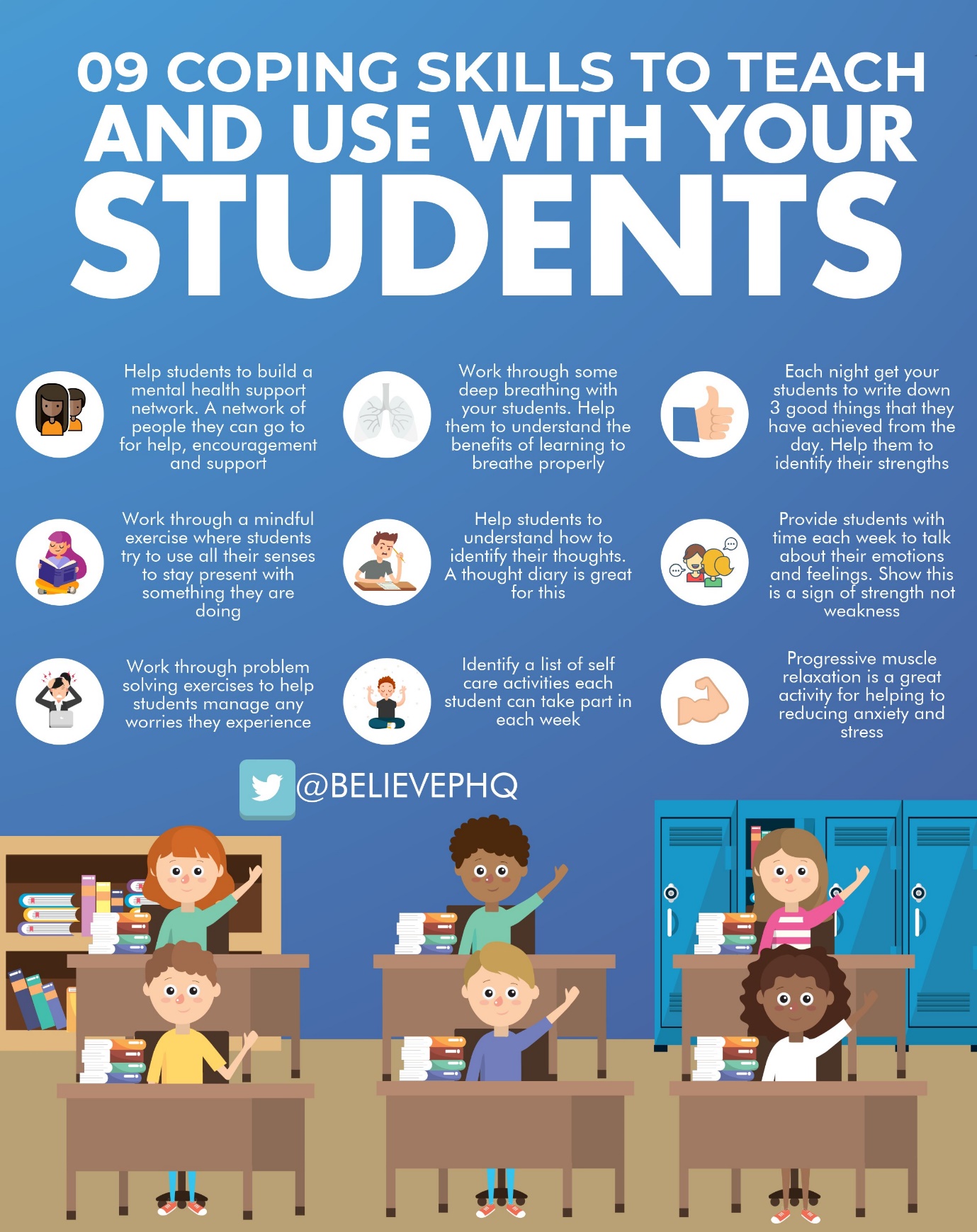 S1Health and Safety – Please cover with all classesWhat is Covid 19? – Please deliver to all classesUntil the 21st August S1 pupils will receive their lunch from 12.10pmInduction SlidesPupil Council Nominations to be completed ASAP.  Please forward names to year head. S2Health and Safety – Please cover with all classesPlease ask pupils to use their phones to complete the form accessed through the linked QR codeWhat is Covid 19? – Please deliver to all classesBody Image Induction SlidesPupil Council Nominations to be completed ASAP.  Please forward names to year head.S3Health and Safety – Please cover with all classesPlease ask pupils to use their phones to complete the form accessed through the linked QR codeWhat is Covid 19? – Please deliver to all classesInduction SlidesPupil Council Nominations to be completed ASAP.  Please forward names to year head. S4Health and Safety – Please cover with all classesWhat is Covid 19? – Please deliver to all classesDYW Online Seminars 2020Mental Health and Wellbeing Award – Understanding Mental Health IssuesLessonMarking Scheme Induction SlidesPupil Council Nominations to be completed ASAP.  Please forward names to year head. S5Health and Safety – Please cover with all classesWhat is Covid 19? – Please deliver to all classesDYW Online Seminars 2020Induction Slides   Pupil Council Nominations to be completed ASAP.  Please forward names to year head. S6Health and Safety – Please cover with all classesWhat is Covid 19? – Please deliver to all classesPupils should log on to their respective Google Classrooms/Microsoft Teams and complete their “All About Me” formsPlease ask pupils to check the DYW page on the school website for a range of opportunities regarding jobs and apprenticeshipsICE engineering opportunity for pupilsDYW Online Seminars 2020Engineering Academy – Please cover with all S6 pupilsCan you pass the following information to those in your S6 Class applying for either Medicine, Dentistry, Veterinary Medicine, Oxford, Cambridge.Pupil Council Nominations to be completed ASAP.  Please forward names to year head. Pupils should log on to the school website to see the advice available on how to complete their Personal Statement – See Below HyperlinksLink to school website and advice on completing Personal StatementLink 1 – Advice on completing Personal StatementLink 2 – How to structure Personal StatementFast Track applicants should hand first draft of personal statement to teacher for feedback.  Also, log on to UCAS using phones or computers to ensure all information is up to date.Diploma Completion for S6 pupils – See the below instructionsPupils go on to “Pupil Shared Area”Click on “PSHE”Pupils go on to “Diploma 2021”Pupils click on their own respective AlphaClick on the “S6 Diploma” and immediately save in the folder using their name. Pupils are to complete each section of the Diploma by writing in to the text box at the bottom of each sectionThis will be a working document and pupils should save their work as they goIt is important that when pupils are writing information in to the text box that they do not hit the return key as this will not work with the software when transferring on to the DiplomaLink to examples of previous diplomasLink to Lesson for “Responsible Citizen”Link to Lesson for “Confident Individual”Link to Lesson for “Successful Learner”T. Low